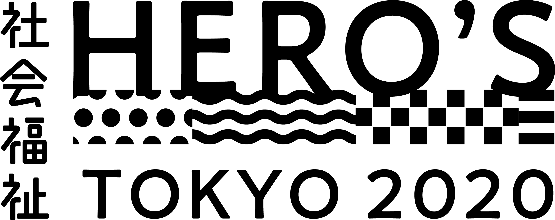 下記の必要事項をご記入いただき、「社会福祉 HERO'S TOKYO 2020事務局」までメールにて送付してください。※応募資格、審査方法などについて、WEBサイト「ひとりひとりが社会福祉HERO’S」より必ずご確認のうえ、お申し込みください。　（ひとりひとりが社会福祉HERO’S）http://www.shafuku-heros.com/※エントリーシートとともに、応募者のプロフィール写真（上半身を写したもの）をあわせてメールにて送付願います。※所属する法人に承諾をいただいたうえで、お申し込みください。※記入いただいた連絡先に選考結果などについてご連絡いたします。※第１次審査の選考結果は10月上旬をめどに合否に関わらず全員にご連絡します。※ご不明点などございましたら、事務局までお問い合わせください。社会福祉HERO’S TOKYOは、「社会福祉の仕事は、クリエイティブで面白い！」そんな思いを胸に、社会福祉の現場で様々な挑戦を実践している若手スタッフの声を、まだ社会福祉に触れたことのない人たちに伝えるイベントです。あなたが日々の現場で、「実践している挑戦」の具体的な内容や成果、また、その挑戦に対する思いなどをなるべく詳しくご記入ください。(参考となるウェブサイトのアドレス、動画などのリンクなどもございましたらご記入ください。)法人名社会福祉法人施設・事業所名所属する施設の所在地〒〒〒所属する施設の種別高齢者福祉　　　障がい者福祉

児童福祉　　　保育　　　その他役職・職種生年月日西暦　　　　　　　年　　　　　月　　　　　日電話番号E-mail事前課題①　「社会福祉の現場で実践している挑戦は？」（ご参考）2019年に登壇したプレゼンターは、以下のような挑戦を実践しているヒーローたちでした。①Jリーグ×社会福祉法人によりオリジナル健康体操を考案、実施し、福祉のイメージを変えているヒーロー 　②ボトムアップ型組織で「こどもファースト」な保育を実現しているヒーロー 　　　③自然栽培の農業と福祉の連携により、誰もがWINな社会を実現しているヒーロー ④地域を巻き込み、ご利用者の生きがいにもつながるファッションショーをプロデュースしたヒーロー　　　 ⑤DWAT災害派遣活動の現場で、児童養護施設で育ち、お世話になった福祉へ恩返しを実践しているヒーロー ⑥老人ホームを地域にひらき「命のバトン」をつなぐ地域社会を作っているヒーロー ⑦小学校の空き教室を利用した障がい者支援施設を、みんな違ってみんないい! 明るい福祉の場に変えたヒーロー事前課題②　「自分にキャッチフレーズをつけるとしたら？」